MWMS Newsletter			June 2, 2017From the Principal’s DeskThe countdown is on – 8 more school days until summer break!  Be sure to click here for important end-of-the-year reminders about textbooks, media materials and picking up medication in the health room (due by June 14 at 11 am).   Calling all volunteers!  Carnival at the Woods is a little over a week away and we still need a few volunteers.  If you’re able to help for a few hours during the afternoon of June 12, click here to sign up!  There is more information on our website.It’s back!  We’re getting ready to kick-off our 2nd annual, “Where in the World is Mayfield Woods Middle School?” summer photo contest!  This contest is open to next year’s students, including our new rising 6th graders (Sorry 8th graders - we’ll miss you!).   Click here for a flyer and more information – we hope you’ll join us in the fun!  #MayfieldWorld2017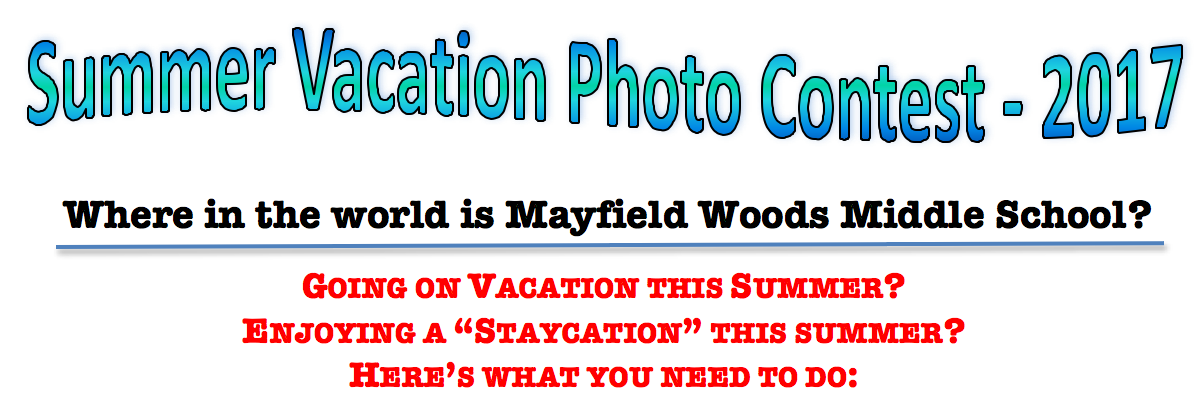 Have a wonderful weekend!Sincerely,Melissa ShindelPrincipalStay ConnectedMain Office: 410-313-5022Fax:  410-313-5029	Guidance:  410-313-5025Health Room:  410-313-5022Twitter:  @hcpss_mwmsPrincipal's Instagram: principal_shindelPTA email: mayfieldwoodspta@gmail.comPTA's Facebook Page:  MWMS PTA Facebook PageSave the Dates  6/2:		GT Field Trip6/2:		Due Date for All Media Books6/5:		6th Grade – Ho Co Library Summer Reading Program Presentation6/6:		7th Grade – Ho Co Library Summer Reading Program Presentation6/7:		8th Graders Visit High Schools6/7:		8th Grade Music Awards Night6/7:		Citizens of the Month Ceremony6/7:		PTA Restaurant, 7:00 PM – Area Restaurant TBD6/7:		Monster Mash, 5:00 PM – 6:00 PM 6/8:		#OneMayfield #OneHoward Youth Advocacy Circle		6/8:		High Achievers6/9:		8th Grade Dinner/Dance6/12:		Incentive Day #4 – Mayfield Carnival at the Woods6/12:		8th Grade Awards Ceremony6/13:		All Schools Close 3 Hours Early6/14:		All Schools Close 3 Hours Early – LAST DAY FOR STUDENTSPTA NewsOur Next Meeting:     MONDAY, JUNE 12, 2017      Time and Area Restaurant: TBD  MWMS PTA WEBSITE The website includes:•  On-going access to up-to-date MWMS and MWMS PTA news•  Links for joining the PTA and volunteering in and out of school•  Calendars of MWMS, MWMS PTA and MWMS Music events•  Spirit Gear purchase info•  MWMS Music Boosters Page•  MWMS Teacher/Staff Gift Guide•  And more …We hope the new site will be a great resource for MWMS Families. Please take time to explore the site and bookmark us on your computers and smart devices today!Our address is: http://mayfieldwoodspta.weebly.comSchool NewsFrom the Cafeteria Manager:As of May 22 the cafeteria will be unable to loan money to students for lunches.  Students must have money in their accounts in order to purchase a lunch.   If parents do not want their children to purchase snacks please call the Food and Nutrition Office and request that a block be put on your student’s account.  Food and Nutrition:  410-313-7134Please note that all checks for your child’s lunch account should be made out to “Food and Nutrition” and not MWMS.  A Message from the Health Room7th Grade Students (ALSO Students in 8th, 9th and 10th who have not had these vaccines) are required to get the following vaccines before the first day of the 2017-2018 School Year:• MCV4 (Meningococcal {meningitis}) vaccine• Tdap vaccine (Tetanus, Diphtheria, Pertussis {whooping cough})Please see the attached flyer for more information.Attendance at school is one of our greatest priorities.  Student learning is much more successful when students are fully engaged in classroom lessons and activities.  Therefore, we want to encourage attendance as much as possible unless a student is truly ill.  When students become ill during the school day, they are expected to go to the Health Room so that the cluster nurse, Ms. Breck, and health assistant, Ms. Mohamed, can assess the situation.  This helps them get to know our students better and also be cognizant of any possible major health issues.  Having this knowledge also helps our Health Room staff proactively address possible healthissues that could affect larger groups of people, such as influenza, lice, or other illnesses.  Our health room staff will communicate with the student's family if there is a need for an early dismissal or medical follow-up.  If you are contacted by your son or daughter during the school day, please encourage them to report to the health room for evaluation.Thank you so much for your cooperation ... hopefully, this will allow us to provide the best care possible for all of our students!If you have any questions, please call Ms. Breck at or Ms. Mohamed at 410-313-5022.  You may also email Ms. Breck at:  Adriane_Breck@hcpss.org Community NewsCommunity FairThe Howard County MultiService Center will host it's 8th Annual Community Fair on Saturday, June 3, 2017.Please see the attached flyer for more details.Long Reach High School CheerleadingInformation about free cheerleading clinics, summer conditioning, and tryouts can be found in the attachment at the end of this newsletter.  Long Reach High School Concussion Testing - Media Center
June 5th @ 2:30 and 4:30
June 6th @ 2:30 and 4:30
August 7th @ 12:00 and 1:00
August 8th @ 12:00 and 1:00
Athletic Fall Start Dates and TimesFootball: Wednesday, August 9th @ 8:00 AM
Cheerleading: Monday, August 14th @ 4:00 PM
Cross Country:  Monday, August 14th @ 9:00 AM
Field Hockey:  Monday, August 14th @ 9:00 AM
Boys Soccer:  Wednesday, August 9th @ 9:00 AM
Girls Soccer:  Monday, August 14th @ 10:00 AM
Volleyball:  Wednesday, August 9th @ 8:00 AMHoward High School Field Hockey CampHoward High School is holding a field hockey camp June 19 – June 23Please see the attached flyer for more information.
A new community news and programs webpage is now available!!  This page contains brief announcements of upcoming events and announcements from community organizations.  Please visit the HCPSS website for details about upcoming events.LRHS CHEERLEADING Flyer.pdfHoCo Community Fair.pdfHHS FIeld Hockey 2017 Flyer.pdfImmunization Requirements.pdfMayfield Woods Middle SchoolSchool | 7950 Red Barn Way Elkridge, MD 21075 | 410-313-5022 |mwms.hcpss.org